Муниципальное дошкольное образовательное бюджетное учреждение«Детский сад № 18 «Родничок» общеразвивающего видас приоритетным осуществлением деятельностипо художественно-эстетическому направлению развития детей»города Минусинска Красноярского края.Консультация для воспитателей«Использование теневого театра в совместной деятельностис детьми»Подготовила:                                                                           Бойцова Е.И.,  воспитательОднажды на нашем «волшебном» белом полотне появились загадочные тени. Зазвучала музыка и перед притихшими ребятишками появились герои сказки «Репка». Так в нашей группе поселилось волшебство, созданное своими руками – теневой театр. Теневой театр стал радостным и желанным развлечением в нашей группе. Дети с удовольствием смотрят, как двигаются фигурки людей и животных, сопереживают происходящему на экране.     Детский теневой театр является не просто разновидностью игры –это дополнительный способ развития ребёнка. Игры с тенью стимулируют развитие фантазии и воображения малыша. Получение тех или иных персонажей путём складывания пальцев определённым образом даёт дополнительные возможности для развития ловкости рук ребёнка, согласованности его действий, развивает мелкую и общую моторику, снимает мышечное напряжение А текстовое сопровождение стимулирует речевую культуру детей, развивает речевое дыхание, артикуляцию, правильное звукопроизношение, пополняет словарный запас.Использование театра теней в группе раннего возраста помогает детям в увлекательной форме познакомиться с театром, побуждает детей к общению, учит детей общаться со сверстниками и взрослыми в различных ситуациях. Развивает игровое поведение, эстетические чувства.Существуют разновидности теневого театра: театр фигур, театр ручных теней и прирученных зверей, театр «живых» теней.В совместной деятельности с детьми использую театр ручных теней и театр фигур.В театре ручных теней и прирученных зверей задействованы руки ребенка. Путем определенного сложения кистей рук на экране появляются тени животных: зайчик шевелит ушами, собака «лает». В театре фигур использую плоскостные фигурки животных и людей, изготовленные из картона.Для организации театра теней необходимы ширма, настольная лампа, плоскостные фигуры.В совместной деятельности с детьми с помощью теневого театра провожу следующие игры: Игры на развитие речевого дыхания.Игра «Задуй свечу» Силуэт свечи прикреплён за экраном, а её «пламя» на нити сверху на лицевой стороне экрана. Воспитатель просит ребёнка сделать глубокий вдох носом и затем плавный выдох ртом на «пламя» свечи. Игра «Сдуй листочек» Силуэт дерева прикреплён за экраном снизу, а листики дерева на нити  на лицевой стороне экрана сверху. Воспитатель просит ребёнка сделать глубокий вдох носом и затем плавный выдох ртом на листья дерева.Игры на развитие подвижности артикуляционного аппаратаАртикуляционные упражнения выполняются в соответствии с текстом.«Бегемотик» На экране тень бегемота, воспитатель произносит текст, дети выполняют упражнение по тексту: Рот пошире открываем, в «бегемотика» играем. Широко раскроем ротик, как голодный бегемотик.«Рыбка»  Проводится аналогично по тексту:Открывает рыбка рот, а не слышно, что поёт.Игры на формирование правильного звукопроизношенияИгра «Тихо - громко» На экране тень гуся и гусенка или кошки и котенка. Ребёнок повторяет за взрослым, как гогочет гусь (громко) и как гусёнок (тихо), как мяукает кошка (громко) и как котёнок (тихо).Игра «Песенка со звуком»Педагог показывает детям силуэты девочки, куклы, поезда, волка. Предлагает детям определить по силуэту кто это и повторить звук, подражая интонации взрослого.   «А-а-а» - плачет девочка.   «А-а! А-а» - качаем куклу.                                              «У-у-у» - гудит поезд.                                              «У-у-у» - воет волк.Игры на формирование слухового восприятия.Игра «Угадай, кто кричит?» Воспитатель просит послушать звуки, которые издаёт петух, курица, просит  угадать кто спешит к нам в гости.Игра «Угадай, кто идёт?» Воспитатель имитирует звуки шагов мышки и мишки и просит угадать кто идёт. После того, как дети угадали на экране появляются тени животных. Игры на расширение словарного запаса.Игра «Угадай, кто это?» По силуэту тени на экране ребёнок определяет название предмета или объекта.Игра «Сравни зверят» Педагог предлагает ребёнку рассмотреть тени мышки и мишки.Воспитатель: Мишка большой, а мышка…(маленькая). Ещё какой мишка (косолапый, толстый). А мышка, какая? (Маленькая, серая). Что любит мишка? (Мёд, малину). А мышка любит … (Сыр, сухарики).Игры для формирования грамматического строя речиИгра «Один-много» Воспитатель выставляет за ширмой силуэт одного предмета слева, а несколько силуэтов этого же предмета справа.            В этой игре ребёнок должен обязательно сопровождать речь жестом.             Это мяч, а это … (мячи).             Это гриб, а это …(грибы).Игра «Назови ласково»           Воспитатель показывает ребёнку тени животных и предметов. И            спрашивает: Кто это? Что это? А теперь давай назовём ласково.         Например: Это кот – котик, дом – домик.Игры на развитие мелкой и общей моторикиИгра «Птички» 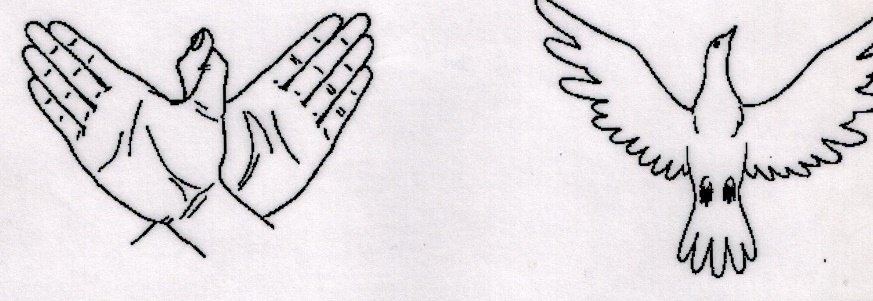        Ребёнок с помощью движения рук изображает полёт птицы. Воспитатель     произносит текст: Прилетели птички,Птички-невелички.Всё летали, всё летали,Крыльями махали.Игра «Гуси» 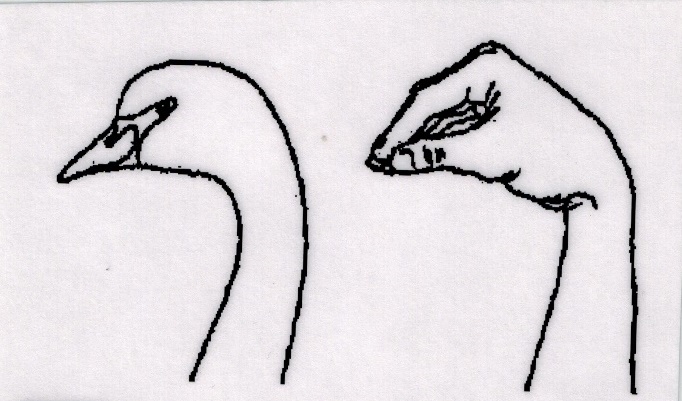 Ребёнок с помощью движения рук изображает гуся. Воспитатель произносит текст:Белые  гуси вышли на луга,Белые гуси крикнули : «Га-га-га!».     Кроме игр и упражнений на развитие речи и моторики  в теневом театре обыгрываем песенки и потешки: «Жили у бабуси два весёлых гуся», «Тень-тень, потетень», сказки «Колобок», «Репка», «Гусёнок  Вилли» и другие.      Теневой театр - это волшебство, от которого взрослые и дети получают положительные эмоции, радость совместной деятельности и творчества. Литература:1.Лыкова И.А. «Изобразительная деятельность в детском саду. Ранний возраст».2.Елькина М., Ялымова Э. «Путешествие в мир театра».3. Журналы  «Логопед» № 4/2008, № 1/2015.4.Кучмезова Н.В., Лигостаева И.А. «Формирование элементарных навыков звукопроизношения у ребёнка с ОВЗ».5. Смирнова Е.О. «Дети раннего возраста в детском саду».